Инородное тело в трахееЧто происходит, когда в трахею попадает инородное тело?Через трахею воздух поступает в легкие. При выдохе воздух из легких снова попадает в трахею. При глотании надгортанник закрывает вход в гортань, препятствуя попаданию пищи в трахею. Таким образом, надгортанник, верхняя часть гортани, голосовые связки и рефлекс кашля являются надежными защитными механизмами, препятствующими попаданию инородных тел в трахею. При попадании инородного тела в трахею и верхнюю часть гортани возникает боль, спазм гортани, удушье, голос становится сиплым или вообще исчезает. Если защитный механизм не срабатывает, то в трахею проникает слюна, пища или инородные тела. В результате этого появляется сильный кашель и рвотный рефлекс. Благодаря этим рефлексам инородное тело выводится из трахеи. Если инородное тело удалить не получается, то дыхание нарушается, в легкие не поступает воздух. Человек начинает задыхаться, что вызывает у него сильный испуг. Если инородное тело своевременно не извлекается, то человек умирает от удушья. В трахею могут попасть разные инородные тела: мелкие предметы, кусочки пищи, порошкообразные вещества и т.д. Первая помощь при укусах животных и насекомыхМелкие предметы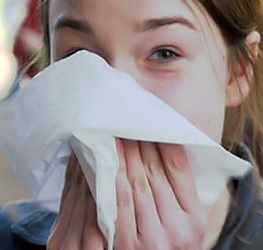 К группе риска относятся маленькие дети, которые тянут в рот любые предметы. Часто дети давятся небольшими кусочками пищи. Инородные тела могут попасть не только в трахею. Они могут застревать и в задней части ротовой полости или в глотке. При застревании инородного тела возникает отек слизистой оболочки дыхательных путей, что затрудняет извлечение тела. Фрагменты пищи могут попасть в трахею при глотании, например, слишком большого куска. У человека, пребывающего в бессознательном состоянии, пища тоже может попасть в трахею. Дело в том, что когда человек находится без сознания, у него расслабляются мышцы тела и содержимое желудка поднимается вверх. Порошкообразные веществаПорошкообразные вещества очень часто вдыхают маленькие дети (например, играя с пудреницей или мукой). При вдохе частицы порошкообразного вещества проникают глубоко в трахею и, попадая на бронхи, склеивают их. Как распознать, что в трахее есть инородное тело?Человек, оказывающий первую помощь, не может увидеть в трахее инородное тело. Его наличие можно заподозрить по характерным симптомам: Внезапный кашель. Удушье. Сильный испуг. Синюшность кожных покровов (цианоз). Первая помощь при попадании инородного тела в трахеюЧеловек, оказывающий первую помощь, должен: Сохранять спокойствие, не впадать в панику. Успокоить пострадавшего. Попросить его дышать спокойно и контролировать свои дыхательные движения. Лучший способ извлечения инородного тела из трахеи - сильный удар между лопатками. Сила удара должна зависеть от возраста пострадавшего. Кроме того, можно встать за спиной у пострадавшего, обхватить его руками так, чтобы руки, сложенные в замок, находились у пострадавшего над подложечной областью, и резко надавить на подложечную область. В результате этих действий из легких выталкивается воздух, а вместе с ним и инородное тело. Оказание первой помощи детям и взрослым происходит по-разному. Помощь грудным детям при инорожном теле в дыхательных путяхПоложите ребенка к себе на руку животом вниз. Вы должны поддерживать его головку рукой. Следите за тем, чтобы Ваши пальцы не закрывали ему рот. Сильно ударьте ребенка по спине (между лопатками). Инородное тело в трахее у детейСогните ребенка, поддерживая его одной рукой. Другой рукой нанесите удар между лопатками. Помощь взрослому человекуВстаньте на одно колено. Согните пострадавшего через свое колено. Нанесите сильный удар между лопатками. Раньше для извлечения инородного тела из дыхательных путей ребенка брали за ноги и, удерживая в такой позе, постукивали между лопатками. Однако в настоящее время ввиду возможных травм этот метод не применяется. Если после нанесения 2-3 ударов по спине (между лопатками) инородное тело не извлекается, то срочно вызывайте скорую медицинскую помощь. 